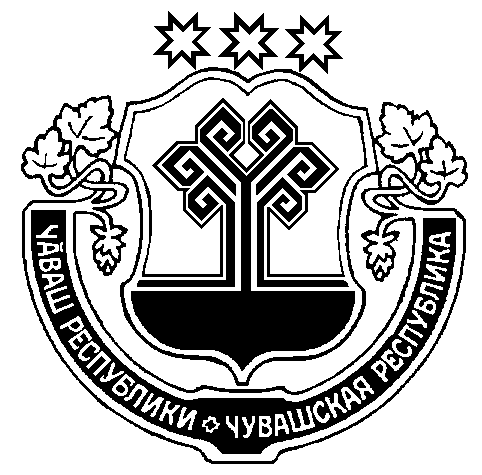           постановлениеО внесении изменений в постановлениеадминистрации Орининского сельского поселенияМоргаушского района Чувашской Республикиот 28.12.2018г. № 100 «О наделении полномочиямиадминистратора доходов бюджета Орининскогосельского поселения Моргаушского района Чувашской Республики»В соответствии с пунктом 2 статьи 160.1 Бюджетного кодекса Российской Федерации, администрация Орининского сельского поселения Моргаушского района Чувашской Республики постановляет:        1. Внести в постановление администрации Орининского сельского поселения Моргаушского района Чувашской Республики от 28.12.2018г. № 100 «О наделении полномочиями администратора доходов бюджета Орининского сельского поселения Моргаушского района Чувашской Республики» (далее - постановление) следующие изменения:        1.1. В приложении к постановлению позицию: «993 2 02 45550 10 0000 150 Межбюджетные трансферты, передаваемые бюджетам сельских поселений за достижение показателей деятельности органов исполнительной власти субъектов Российской Федерации» исключить.        2. Настоящее постановление вступает в силу с момента подписания.  Глава Орининского сельского поселения                                                     В.Ю.ПушковаЧУВАШСКАЯ РЕСПУБЛИКАМОРГАУШСКИЙ РАЙОНАДМИНИСТРАЦИЯОРИНИНСКОГОСЕЛЬСКОГО ПОСЕЛЕНИЯПОСТАНОВЛЕНИЕДеревня ПадаккасыЧĂВАШ РЕСПУБЛИКИМУРКАШ РАЙОНĔОРИНИН ЯЛПОСЕЛЕНИЙĔНАДМИНИСТРАЦИЙĔЙЫШĂНУПатаккасси  ялĕ